Curriculum-vitae(Resumen)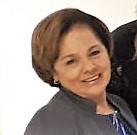 Dra. Lupita Chaves Salas lupitachaves@gmail.comTel. 2511-1412Tels. 8365-6641  2235-6963Catedrática jubilada UCRDocente e investigadora ad-honorem UCR (2015-2018)Doctora en Educación de la Universidad Estatal a Distancia. Magister en Educación de Adultos, Licenciada y Bachiller  en Educación Preescolar de la Universidad de Costa Rica.Catedrática, Docente, Investigadora y Extensionista de la Universidad de Costa Rica por más de 30 años. Decana de Facultad de Educación de la Universidad de Costa Rica (2009 al 2013). Directora del Programa de Posgrado Académico en Educación (2012-2014). Directora del Instituto de Investigación en Educación. INIE. (2001-2008) Directora de la Revista Electrónica Actualidades Investigativas en Educación del INIE (2001-2008). Subdirectora del INIE (2000). Directora del Depto de Educación Primaria y Educación Preescolar de la Escuela de Formación Docente, UCR. (1996-1997) Coordinadora de la Sección de Educación Preescolar (1995). Representante de la UCR en el Consejo Superior de Educación (2013-2017)Representante del Consejo Nacional de Rectores (miembro alterno) en el Consejo Nacional de la Educación Privada (CONESUP) (2013-2020)Representante de Costa Rica ante el Consejo Asesor de las Metas Educativas 2020 de la Organización de Estados Iberoamericanos (OEI) (2016-2018)Docente  desde 1982 de la carrera de Bachilllerato y Licenciatura en Educación Preescolar de la Sede de Occidentes (1982-2000) y de Escuela de Formación Docente  (1990-2015) y de la Maestría en Planificación Curricular. Directora y lectora de tesis de grado y posgrado en la Escuela de Formación Docente, de la Escuela de Bibliotecología y Ciencias de la Información, en el Departamento de Educación de la Sede de Occidente, en el Sistema de Estudios de Posgrado (Maestrías en Educación, Maestría en Psicología Educativa, Doctorado en Educación) de la UCR, del Doctorado en Educación de la UNED y de la Universidad Católica (directora de una tesis en 2016-2017).Investigadora del INIE sobre temáticas relacionadas con la educación preescolar, evaluación educativa, profesión docente (formación inicial, desarrollo profesional, docentes destacados)  (1996-2018)Coordina proyectos de extensión dirigidos a docentes en zonas urbanas y rurales (1986-2018)Maestra de Educación Preescolar (1977-1981). Miembro Honorario del Consejo Editorial de la Revista de Educación de la Universidad Central de Venezuela (2012-2016). Evaluadora de artículos de revistas nacionales e internacionales.Autora de libros, capítulos de libros y numerosos artículos en revistas nacionales y de otros países sobre educación preescolar (procesos iniciales de lectoescritura) y profesión docente  (investigación-acción en el aula, formación docente, escuelas unidocentes, docentes destacados), Evaluación en secundaria, entre otros.Artículos publicados en el 2017:Chaves, Castro y García (2017) El sistema de promoción en la educación media: Criterio de la comunidad educativa. Revista de Educación. Vol. 41. N°2 Jul-Dic. San José: Facultad de Educación, Universidad de Costa Rica.Chaves y Castro (2017) Formación docente en educación secundaria en la Universidad de Costa Rica. Revista de Educación. Vol. 41. N°2 Jul-Dic. San José: Facultad de Educación, Universidad de Costa Rica.Chaves, Kunze, Müller, Nakamura (2017) ¿Cómo forman al profesorado en educación secundaria en Alemania? Revista Electrónica Actualidades Investigativas en Educación. Vol.17.N°3. Set-Dic. 2017. San José: Instituto de Investigación en Educación. Facultad de Educación. Universidad de Costa Rica.Participa como conferencista y ponente en congresos nacionales e internacionales. 